國立屏東科技大學生物科技系校外實習流程表一、屏科大校外實習平台專區：相關合約書、輔導紀錄表等檔案以本校最新公告為準二、實習前舉辦安全講習/說明會/座談會並經會議通過方可實習，實習後舉辦成果發表會並繳交成果報告三、系網→產學接軌→校外實習可下載相關表件(https://ppt.cc/fYUg4x)：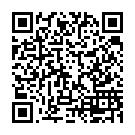 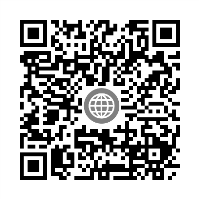 生物科技系校外實習委員會本系已訂定「校外實習作業要點」，並已組成「校外實習委員會」，規劃每學年的校外實習課程事宜，督導實習合作機構之選定，檢核實習契約之內容，處理學生實習問題及申訴或實習期滿前終止之轉介等任務，以督導學校校外實習課程落實及維護實習學生相關權益。校外實習相關議題於「校外實習委員會」、「系務會議」或「系課程會議」討論，並舉辦與實習相關的實習行前說明會、實習機構環境說明會、實習成果發表會等具體協助學生順利實習並無縫接軌就業。實習爭議之處理機制及流程實習不適應輔導、轉換、離退機制流程序號待辦事宜預計完成月份預計完成月份備註序號待辦事宜學期實習暑期實習備註壹、實習前完成事項壹、實習前完成事項壹、實習前完成事項壹、實習前完成事項壹、實習前完成事項一校外實習廠商說明會□9月□3月#校外實習召集人二01「生物科技系校外實習作業要點」附件一、校外實習申請書附件二、家長同意書附件三、校外實習成績考核表附件四、校外實習請假申請表附件五、履歷表、自傳(格式範本)□請詳閱□請詳閱繳交申請書與家長同意書供系上會議審查#校外實習召集人二「校外實習申請書」及「家長同意書」□9-10月□3-4月繳交申請書與家長同意書供系上會議審查#校外實習召集人三02「實習機構評估表」經系務會議審議實習機構評估□10月前□第1次會議□4月前□第1次會議*課務組資料夾#輔導教師填寫四03「校外實習合約書」(可修改成符合的實際情形之敘述)□11-12月□4-5月*課務組資料夾#以校方最新公告為主完成合約書3方用印方可實習並承認學分五04「校外實習學生修課名單清冊」工作表1：學生聯繫資料工作表2：退費清冊及帳戶封面影本(學期實習才有退費)□1月□6月*檢點表、保險及退費之用途填寫學生聯繫資料六實習學生保險□1月□6月#校外實習召集人七校外實習學生及其實習機構需經會議通過並討論訪視教師□1月前□第2次會議□6月前□第2次會議*課務組資料夾#校外實習召集人貳、學生進行校外實習期間貳、學生進行校外實習期間貳、學生進行校外實習期間貳、學生進行校外實習期間貳、學生進行校外實習期間八05「生技系校外實習報到確認單」□2月1日完成報到□7月1日完成報到學生於實習報到後，請實習單位(單位主管或人事部)簽名蓋章確認後回傳系辦公室08-7740550九06「校外實習學生權益申訴單」□2-6月□7-8月本表由輔導教師受理學生、實習機構或家長反應問題後填寫十07「校外實習問題處理及轉換單」□2-6月□7-8月參、實習期間教師實地訪視參、實習期間教師實地訪視參、實習期間教師實地訪視參、實習期間教師實地訪視參、實習期間教師實地訪視十一08「校外實習輔導記錄表」□2-6月□2次以上□7-8月*課務組資料夾#訪視教師十二09「實習機構對於實習生效益評估調查」□第2次訪視時填寫並收回□訪視時填寫並收回*課務組資料夾#訪視教師，實習機構填寫肆、實習結束後繳交肆、實習結束後繳交肆、實習結束後繳交肆、實習結束後繳交肆、實習結束後繳交十三校外實習成果發表會□6月□9月十四10校外實習成果報告書(含電子檔) □6月15日繳交□9月繳交*課務組資料夾十四校外實習成果簡報(含電子檔)□6月15日繳交□9月繳交*課務組資料夾十五11校外實習課程問卷調查表(學生)□6月15日繳交□9月繳交伍、其他表件伍、其他表件伍、其他表件伍、其他表件伍、其他表件十六實習前安全講習/說明會/座談會/會議紀錄12「活動或會議總表」、13「活動照片格式」□7-8月□9-10月*課務組資料夾十七14「校外實習成效報告」(1頁簡報)□7-8月□9-10月*課務組資料夾十八15「推薦一位特色案例」□7-8月□9-10月*課務組資料夾在實習過程拍攝實習工作照片（本人）至少5張．如果實習機構不同意同學有拍攝到工作環境的行為，也請同學遵守公司規定．